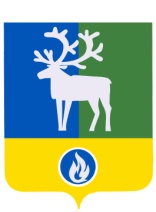 СЕЛЬСКОЕ ПОСЕЛЕНИЕ КАЗЫМБЕЛОЯРСКИЙ РАЙОНХАНТЫ-МАНСИЙСКИЙ АВТОНОМНЫЙ ОКРУГ – ЮГРА         АДМИНИСТРАЦИЯ СЕЛЬСКОГО ПОСЕЛЕНИЯ   КАЗЫМПОСТАНОВЛЕНИЕот 22 ноября 2017 года                                                                                                  № 121Об утверждении порядка замены жилых помещений инвалидам, семьям, имеющим детей-инвалидов, являющихся нанимателями жилых помещений по договорам социального найма, муниципального жилищного фонда сельского поселения КазымВ соответствии со статьей 81 Жилищного кодекса Российской Федерации, статьями 16, 43 Федерального закона от 06.10.2003 № 131-ФЗ «Об общих принципах организации местного самоуправления в Российской Федерации», статьей 15 Закона Ханты-Мансийского автономного округа – Югры от 06.07.2005 года № 57-оз «О регулировании отдельных жилищных отношений в Ханты-Мансийском автономном округе – Югре» постановляю:1. Утвердить Порядок замены жилых помещений инвалидам, семьям, имеющим детей-инвалидов, являющихся нанимателями жилых помещений по договорам социального найма, муниципального жилищного фонда (приложение).2. Опубликовать настоящее постановление в бюллетене «Официальный вестник сельского поселения Казым».3. Настоящее постановление вступает в силу после его официального опубликования.4. Контроль за выполнением постановления возложить на заместителя главы муниципального образования, заведующего сектором организационной деятельности администрации сельского поселения Казым В.Н.Бочкареву.Глава сельского поселения Казым                                                     А.Х.НазыроваУТВЕРЖДЕНпостановлением администрациисельского поселения Казымот 22 ноября 2017 года № 121ПОРЯДОКзамены жилых помещений инвалидам, семьям, имеющим детей-инвалидов, являющихся нанимателями жилых помещений по договорам социального найма, муниципального жилищного фонда сельского поселения Казым1. Общие положения1.1. Настоящий Порядок замены жилых помещений инвалидам, семьям, имеющим детей-инвалидов, являющихся нанимателями жилых помещений по договорам социального найма, муниципального жилищного фонда сельского поселения Казым (далее – Порядок), определяет условия и процедуру замены жилых помещений, в которых проживают инвалиды, семьи, имеющие детей-инвалидов, на условиях договора социального найма.1.2. Жилое помещение, предоставляемое по договору социального найма, должно соответствовать установленным санитарным и техническим правилам и нормам, а также иным требованиям жилищного законодательства.1.3. Жилое помещение, предоставляемое гражданам в качестве замены по договору социального найма, состоит из того же количества комнат, по размеру общей площади не менее размера общей площади жилого помещения, ранее занимаемого гражданами.1.4 Замена жилых помещений инвалидам, семьям, имеющим детей – инвалидов, являющихся нанимателями жилых помещений по договорам социального найма (далее-заявители) осуществляется однократно и на безвозмездной основе1.5. Обязательным условием замены жилых помещений, занимаемых по договору социального найма жилого помещения, является получение нанимателем письменного согласия всех проживающих совместно с ним членов его семьи.2. Замена жилых помещений инвалидам, семьям, имеющимдетей-инвалидов, являющихся нанимателями жилых помещенийпо договорам социального найма муниципальногожилищного фонда2.1. Прием заявлений о невозможности проживания в занимаемом жилом помещении и его замене от имени сельского поселения Казым осуществляет сектор муниципального хозяйства администрации сельского поселения Казым (далее – Сектор).2.2. Для замены жилых помещений, занимаемых по договорам социального найма, заявители подают в Сектор следующие документы:1) заявление о невозможности проживания в занимаемом жилом помещении по форме, согласно приложению 1 к настоящему Порядку;2) заявление о замене занимаемого жилого помещения по форме, согласно приложению 2 к настоящему Порядку;3) копии документов, удостоверяющих личность, на всех граждан, проживающих в жилом помещении, а именно:- паспорт гражданина Российской Федерации - для лиц старше 14 лет; военный билет военнослужащего, паспорт моряка;- свидетельство о рождении - для детей, не достигших 14 лет;- временное удостоверение личности гражданина Российской Федерации (форма 2П) – для граждан Российской Федерации, общегражданский паспорт которых находится в процессе оформления (по случаю порчи, утраты, замены);- свидетельство о перемене фамилии, имени, отчества (при наличии);4) копию свидетельства о регистрации (расторжении) брака (при наличии);5) копию справки об инвалидности;6) копию индивидуальной программы реабилитации инвалида (при наличии).Заявление подается с предъявлением оригиналов соответствующих документов, копии которых заверяются Сектором.2.3. Сектор для принятия решения:- запрашивает справку с места жительства инвалида, содержащую сведения о зарегистрированных в жилом помещении гражданах;- подготавливает заверенную копию договора социального найма жилого помещения в актуальной редакции;- проводит обследование жилого помещения, в котором проживает инвалид, семья, имеющая ребенка-инвалида, и составляет акт обследования жилого помещения инвалида, форма которого установлена приложением 3 к настоящему Порядку.2.4. Сектор по результатам рассмотрения заявления и документов, указанных в пунктах 2.2 настоящего Порядка, не позднее пятнадцати рабочих дней готовит проект решения о включении в список граждан, имеющих право на замену жилого помещения, или об отказе в замене жилого помещения.Решение оформляется в форме письменного уведомления. Уведомление вручается заявителю лично или направляется почтовым отправлением в течение 3 рабочих дней со дня принятия решения. Уведомление об отказе в приеме заявления должно содержать указание на причины принятия такого решения, в том числе информацию о возможности их устранения.2.5. Сектор ведет список граждан, имеющих право на замену жилых помещений, форма которого установлена приложением 4 к настоящему Порядку.2.5.1. При освобождении жилых помещений муниципального жилищного фонда, пригодных для постоянного проживания, соответствующих характеристикам и параметрам жилого помещения, необходимым для осуществления замены (размер общей и жилой площади, количество комнат, необходимость наличия балкона (лоджии), оснащение жилого дома лифтом, механизмами и оборудованием для перемещения инвалидов на колясках, этаж), данные жилые помещения предлагаются гражданам для замены в порядке очередности согласно списку граждан, имеющих право на замену живых помещений.2.5.2. Жилое помещение, предоставляемое заявителю в качестве замены по договору социального найма, должно быть равнозначно по площади ранее занимаемому жилому помещению либо, с письменного согласия всех совершеннолетних членов семьи заявителя, меньшее по площади.2.6. Заявителю отказывается в замене жилого помещения в следующих случаях:- заявителем не предоставлены документы, указанные в пункте 2.2 настоящего Порядка;- если право пользования жилым помещением, занимаемым на условиях договора социального найма, не подтверждено правоустанавливающими документами на жилое помещение или оспаривается в судебном порядке;- при проведении обследования жилого помещения не установлены факторы, свидетельствующие о невозможности проживания инвалида в жилом помещении муниципального жилищного фонда;- заявитель не относится к категории граждан, указанных в части 4 статьи 15 Закона Ханты-Мансийского автономного округа – Югры от 06 июля 2005 года № 57-оз «О регулировании отдельных жилищных отношений в Ханты-Мансийском автономном округе – Югре»;- жилое помещение, в котором проживает заявитель по договору социального найма, не является собственностью муниципального образования сельского поселения Казым;- если наниматель жилого помещения или один из совершеннолетних членов семьи нанимателя жилого помещения откажется от замены жилого помещения или освобождения занимаемого жилого помещения.2.7. Решение о замене жилого помещения принимается в виде постановления администрации сельского поселения Казым (далее – постановление). В течение трех рабочих дней со дня принятия решения о замене жилого помещения постановление администрации вручается гражданину лично или направляется почтовым отправлением.2.8. На основании постановления администрации сельского поселения Казым о замене жилого помещения Сектор в течение 10 рабочих дней оформляет: - в установленном порядке оформляет договор социального найма на жилое помещение, предоставляемое в качестве замены;- оформляет соглашение о расторжении договора социального найма жилого помещения, которое подлежит освобождению.2.9 После заключения договора социального найма инвалиды и граждане, зарегистрированные совместно с инвалидом и имеющие право пользования жилым помещением, освобождают жилое помещение, в котором проживали до принятия решения о замене жилого помещения, не позднее 15 дней после заключения договора социального найма на предоставляемое жилое помещение.2.10. Сектор контролирует освобождение жилого помещения, в котором граждане проживали до принятия решения о замене жилого помещения.___________ПРИЛОЖЕНИЕ 1к Порядку замены жилых помещений инвалидам, семьям, имеющим детей-инвалидов, являющихся нанимателями жилых помещений по договорам социального найма муниципального жилищного фондаГлаве сельского поселения Казым____________________________________(фамилия, имя, отчество)____________________________________,                        (фамилия, имя, отчество заявителя)проживающего по адресу: _________________________________________________телефон ______________________ЗАЯВЛЕНИЕо невозможности проживания в занимаемом жилом помещении    	    Я, наниматель, жилого помещения по договору социального найма, _____________________________________________________________________________,фамилия, имя, отчество (последнее при наличии)проживающий в жилом помещении по адресу: __________________________________________________________________________________________________________________________________________________________,  занимаемом по договору социального найма от _________________ № ______, количество комнат ________, общая площадь_________ кв.м., жилая площадь __________ кв.м., прошу провести обследование занимаемого жилого помещения для установления факта невозможности проживания.               Подписи нанимателя и совершеннолетних граждан, имеющих право пользования жилым помещением:Наниматель ______________/______________________________                             подпись                                       Ф.И.О.Граждане, имеющие право пользования жилым помещением:    1. ____________________/________________________________                         подпись                                                    Ф.И.О.    2. ____________________/________________________________                         подпись                                                    Ф.И.О.    «___» ___________ 20___ г.___________ПРИЛОЖЕНИЕ 2к Порядку замены жилых помещений инвалидам, семьям, имеющим детей-инвалидов, являющихся нанимателями жилых помещений по договорам социального найма муниципального жилищного фондаГлаве сельского поселения Казым____________________________________(фамилия, имя, отчество)____________________________________,                        (фамилия, имя, отчество заявителя)проживающего по адресу: _________________________________________________телефон ______________________ЗАЯВЛЕНИЕо замене занимаемого жилого помещенияЯ, наниматель, жилого помещения по договору социального найма, _____________________________________________________________________________,фамилия, имя, отчество (последнее при наличии)проживающий по адресу: __________________________________________________________________________________________________________________________________________________________,прошу произвести замену занимаемого жилого помещения, в связи с невозможностью проживания.Все совершеннолетние члены семьи нанимателя дают согласие на замену жилого помещения по адресу:__________________________________________________________ на другое жилое помещение по договору социального найма муниципального жилищного фонда.Подписи нанимателя и совершеннолетних граждан, имеющих право пользования жилым помещением:Наниматель ______________/______________________________                             подпись                                       Ф.И.О.Граждане, имеющие право пользования жилым помещением:    1. ____________________/________________________________                         подпись                                                    Ф.И.О.    2. ____________________/________________________________                         подпись                                                    Ф.И.О. «___» ___________ 20___ г.___________ПРИЛОЖЕНИЕ 3к Порядку замены жилых помещений инвалидам, семьям, имеющим детей-инвалидов, являющихся нанимателями жилых помещений по договорам социального найма муниципального жилищного фондаАктобследования жилого помещения«____» ________ 20____ г.Комиссия в составе:1. ___________________________________________________________________________2. ___________________________________________________________________________3. ___________________________________________________________________________составили настоящий акт на предмет обследования жилого помещения по адресу: _____________________________________________________________________________На момент обследования жилого помещения в квартире проживают:____________________________________________________________________________________________________________________________________________________________________________________________________________________________________________________________________________________________________________________Факторы, свидетельствующие о невозможности проживания инвалида в занимаемом жилом помещении: ______________________________________________________________________________________________________________________________________________________________________________________________________________________Подписи членов комиссии:______________________/___________________________                подпись                                                 Ф.И.О.______________________/___________________________                подпись                                                 Ф.И.О.______________________/___________________________                подпись                                                 Ф.И.О.Подпись нанимателя и совершеннолетних членов его семьи:______________________/___________________________                подпись                                                 Ф.И.О.______________________/___________________________                подпись                                                 Ф.И.О.______________________/___________________________                подпись                                                 Ф.И.О._________ПРИЛОЖЕНИЕ 4к Порядку замены жилых помещений инвалидам, семьям, имеющим детей-инвалидов, являющихся нанимателями жилых помещений по договорам социального найма муниципального жилищного фондаСписокинвалидов, семей, имеющих детей-инвалидов, являющихсянанимателями жилых помещений по договорам социального наймамуниципального жилищного фонда_________№ п/пФ.И.О. заявителяСостав семьиАдрес жилого помещения Характеристика жилого помещенияДата подачи заявленияРешение о включении в список1.